CV  Siri-K.  Siri-K. Karlsson Bildkonstnär, skulptör.Stjärnhov 
Hemsida:www.siri-k.seUtställningar.2022SörmlandssalongenInstallation Ullsta Konstpromenad2021Metallskulptur utanför Lagårn i UllstaInstallation Ullsta konstpromenad2019Rådhuset Södertälje2018SoloUtställning Kvarnen TorshällaGrytsbergs säteri StjärnhovGalleri Lagårn i Ullsta StjärnhovGnesta KonstrundaGalleri Strömmen GnestaSoloUtställning Västerås konsthall2017Decembersalongen Katrineholm (jury)Gnesta konstrundaSkullen, Galleri Lagårn i Ullsta SoloUtställning Pensionärernas hus Trosa2016SoloUtställning Galleri K OxelösundGnesta KonstrundaGallery Magno Art SkoklosterLondot Gallery Portugal2015Galleri Strömmen GnestaLondot gallery PortugalAteljé 42 Stjärnhov2014Gnesta konstrunda Galleri Kretsen Södertälje Galleri Lagårn i Ullsta StjärnhovAteljé 42 StjärnhovGalleri Kretsen Södertälje ( inför valet)Gallery Londot Portugal 2013
Gnesta Konstrunda
Gallery Londot Portugal
Solo Utställning Vidarkliniken Järna
Solo Utställning Galleri Strömmen Gnesta
2012
Gnesta konstrunda
Solo Utställning Skeppsta hytta Sweden
Ateljé 42 Sweden
2011
Gnesta Konstrunda,Sweden
Corte Real Almancil Portugal
2010 
Solo Utställning Coleur France Portugal 
Gallery Londot Portugal
2009 
Atelje 42 Sweden
Gallery Londot Portugal
2008 
Gnesta Konstrunda
Pelles Vårsalong Sweden (jurybedömd)
Gallery Londot Portugal
2007 
Solo Utställning Pelles Lusthus Nykoping Sweden 
Pelles Vårsalong Pelles Lusthus Nyköping Sweden   
Gallery Londot Portugal
2006 
VinterSalong Väsby Konsthall Upplands-Väsby Stockholm (jurybedömd)
Öppet hus, konstrundan FIK  Nyköping 
Vårsalong Pelles Lusthus Nyköping Sweden (jurybdömd)
Representerad  av Gallery Londot Almancil Portugal.
2004 
Solo Utställning "Art vs Music" Representing Faro as the Town of 
Culture.
Associasao dos Artistas Plasticos do Algarve. Portugal
2002 
Glas-utställning  Gallerie Foro design Loule Portugal
2001 
Solo Utställning Gallerie Foro Design  Loule Portugal
2000 
Gallerie Foro design Loule Portugal
1998 
Solo Uställning  
Casa Municipal da Cultura Cantanhede Portugal
1996 
Solo Utställning 
Atelje Highgate Forest Row England 
Solo- utställning  Emerson England
1995 
Glass skulptur utställning Emerson EnglandMedlem i BUS
Medlem i KC-mittMedlem i Svenska konstnärer &SK- Svenska KonstnärsförbundetLedare i Kulturens bildningsverksamhetCurator på Konstsalong.se / Galleri Lagårn i UllstaUTBILDNING & lite annat jag gjort.
77-78 Praktisk-estetisk  Grimslövs FHS
79-80 Mönsterkonstruktion Kungsmad Växjö
89-90 Konstnärlig grundkurs R Steiner seminariet Järna
91-92 Skulpturutbildning R Steiner Seminariet Järna
91-92 Träsnideri av de stora väggarna Kulturhuset Järna
92-94  Skulpturutbildning Emerson College England
-94/ sommaren- mönsterslipning av fönster i tjock färgat glas till Kulturhuset i Järna.
94-95 Artist in Residence Emerson College England.
2009-2017 Grundare & projektledare på Musik & kulturföreningen Ateljé 422014- 2020 Kursledare Encaustic konst på Art42.se2013- Curator på Galleri Lagårn i Ullsta, Konstsalongen & Ullsta Konstpromenad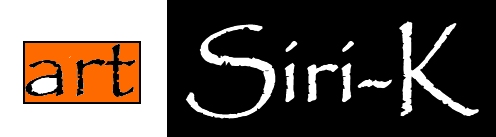 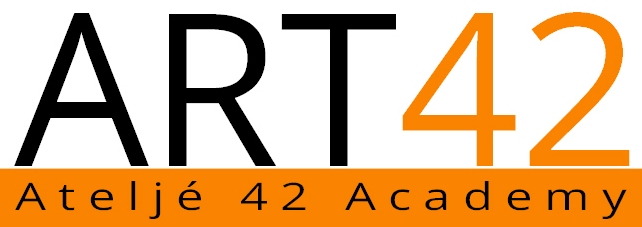 